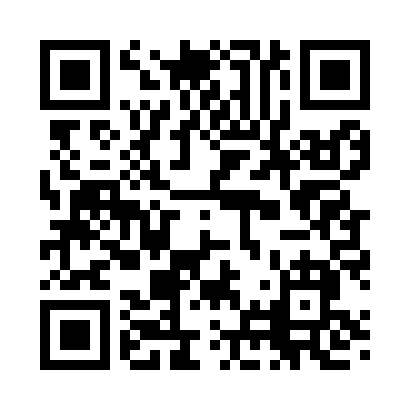 Prayer times for Altenburg, Missouri, USAWed 1 May 2024 - Fri 31 May 2024High Latitude Method: Angle Based RulePrayer Calculation Method: Islamic Society of North AmericaAsar Calculation Method: ShafiPrayer times provided by https://www.salahtimes.comDateDayFajrSunriseDhuhrAsrMaghribIsha1Wed4:426:0212:554:437:499:092Thu4:416:0112:554:437:509:113Fri4:396:0012:554:437:519:124Sat4:385:5912:554:447:529:135Sun4:365:5812:554:447:539:146Mon4:355:5712:554:447:549:157Tue4:345:5612:554:447:549:178Wed4:325:5512:554:447:559:189Thu4:315:5412:554:447:569:1910Fri4:305:5312:554:457:579:2011Sat4:295:5212:554:457:589:2112Sun4:275:5112:554:457:599:2313Mon4:265:5012:554:458:009:2414Tue4:255:4912:554:458:019:2515Wed4:245:4812:554:468:029:2616Thu4:235:4812:554:468:029:2717Fri4:225:4712:554:468:039:2918Sat4:215:4612:554:468:049:3019Sun4:205:4512:554:468:059:3120Mon4:195:4512:554:478:069:3221Tue4:185:4412:554:478:079:3322Wed4:175:4312:554:478:079:3423Thu4:165:4312:554:478:089:3524Fri4:155:4212:554:478:099:3625Sat4:145:4112:554:488:109:3726Sun4:135:4112:554:488:109:3827Mon4:125:4012:564:488:119:3928Tue4:125:4012:564:488:129:4029Wed4:115:3912:564:498:139:4130Thu4:105:3912:564:498:139:4231Fri4:105:3912:564:498:149:43